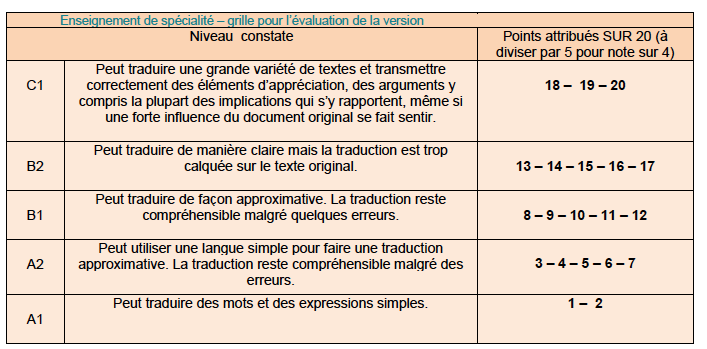 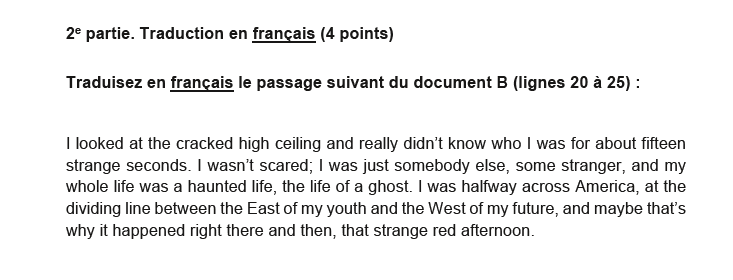 Copie 1Je regardais le haut plafond craquelé et ne savais pas réellement qui j’étais durant quinze secondes. Je n’avais pas peur ; j’étais juste quelqu’un d’autres comme un étranger, et ma vie entière était une vie posséder, la vie d’un fantôme. J’étais à égale distance à travers l’Amérique, à la ligne séparatrice entre l’Est de ma jeunesse et l’Ouest de mon futur, et peut-être cela est pourquoi cela s’est passé maintenant et ensuite, cet étrange après-midi rouge.La syntaxe manque de fluidité. Des erreurs sur certaines expressions (la fin et « posséder ») et non traduction de « about » et « strange ».  10 /20 Copie2Je regardais le plafond étroit tout en oubliant qui j’étais réellement pendant quelques secondes. Mais cela ne m’effrayait pas ; j’étais seulement qu’elqu’ un d’autre, un inconnu. Et ma vie quant à elle était hantée, celle d’un fantôme. J’arrivais bientôt en Amérique, plus exactement à la frontière menant à l’est de ma jeunesse et à l’ouest de mon futur. Et peut-être que s’en fus la raison quand cet après-midi coloré, cela arriva07/20  Approximatif. Problème de compréhension et stratégies d’évitement. Il manque la traduction de « cracked » et « strange » et « whole ». Rajout de « mais ». N’a pas compris la deuxième partie. Fin trop complexe.Copie 3J’ai regardé le haut plafond délabré et ne savait vraiment pas qui j’étais pendant quinze secondes. Je n’avais pas peur ; j’étais seulement quelqu’un d’autre, un étranger, et toute ma vie était hantée, la vie d’un fantôme. J’étais à mi-chemin en Amérique, à la frontière est de mon enfance et à l’ouest de mon futur, et c’est peut-être pourquoi c’est arrivée  ici et après, cette anormale après-midi rouge.13/20 Globalement compréhensible malgré quelques maladresses.  Quelques erreurs (strange= longues ; ici et après ; strange=anormal ; mi-chemin).Copie 4J’ai regardé au plafond étrangement haut et je ne savais pas vraiment qui j’étais pendant près de 15 secondes. Je n’avais pas peur ; j’étais juste quelqu’un d’autre, un étranger, et ma vie entière était une vie hantée, la vie d‘un fantôme. J’étais au milieu de l’Amérique, à la ligne divisant l’Est de ma jeunesse et l’Ouest de mon futur, et peut-être que c’est pour ça que ça s’est passé à ce moment-là, cet étrange après-midi rouge.17/20 Un bon B2. Traduction globalement fidèle et très compréhensible. Erreur sur « Strange » et non traduction de « cracked ». Copie 5Je regardai le haut plafond craquelé et je ne su qui j’étais pendant à peu près quinze secondes étranges. Je n’étais pas effrayé ; j’étais simplement quelqu’un d’autre, un inconnu, ma vie entière était hantée, la vie d’un fantôme. J’étais à la moitié de l’Amérique, à la frontière qui divisait l’Est de ma jeunesse et l’Ouest de mon futur ; peut-être est-ce pour cela que c’est arrivée juste là, cet étrange après-midi rouge.18/20 Très bonne traduction. Très lisible malgré une maladresse au début (sus/quinze étranges secondes). Il manque la traduction « vraiment ».  Légèrement surtraduit pour le passé simple.Copie 6J’ai regardé le plafond qui était dans un très mauvais état, et pendant environ 15 étranges secondes je ne savais plus qui j’étais. Je n’étais pas effrayée ; j’étais juste quelqu’un d’autres, un étranger, et ma vie entière était une vie hantée, la vie d’un fantôme. J’étais sur la route traversant l’Amérique à la frontière entre l’Est de ma jeunesse et l’Ouest de mon futur, et peut-être que c’est pour cela que cela c’est  produit ici et à ce moment, cet étrange après-midi rouge.Copie 6.  17/20 Bonne traduction. A bien compris le texte. Quelques approximations (cracked ; really ; 15 ; s’est). 